Виды детской деятельности в соответствии с ФГОС дошкольного образованияП. 2.7 ФГОС ДО — конкретное содержание указанных образовательных областей зависит от возрастных и индивидуальных особенностей детей; определяется целями и задачами Программы; реализуется в различных видах деятельности.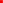 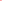 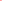 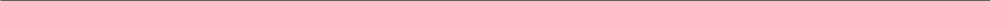 Предметная деятельность и игры с со- Игровая (включая сюжетно-ролевую игру, игру с правилами и другие виды ставными и динамическими игрушками игры)№Дети раннегоДети дошкольного возрастап/возраста (1 год - 3 года)(3 года — 8 лет)п2Общение со взрослым и совместныеКоммуникативная (общение и взаимодействие со взрослыми и сверстниками)игры со сверстниками подруководством взрослого3Экспериментирование с материалами иПознавательно-исследовательская (исследования объектов окружающеговеществами (песок, вода, тесто и пр.)мира и экспериментирование с ними)4Восприятие смысла сказок, стихов, рас-Восприятие художественной литературы и фольклорасматривание картинок5Самообслуживание и действия сСамообслуживание и элементарный бытовой труд (в помещении и на улице)бытовыми предметамиорудиями(ложка, совок, лопатка и пр.)6Конструирование из разного материала, включая конструкторы, модули,бумагу, природный и иной материал7Изобразительная (рисование, лепка, аппликация)8Музыкальная (восприятие и понимание смысла музыкальных произведений,Восприятие смысла музыкипение, музыкально-ритмические движения, игры на детских музыкальныхинструментах)9Двигательная (овладение основными движениями)Двигательная активность